Министерство общего и профессионального образования СОГАПОУ СО «режевской политехникум»Рассмотрено:                                                                                       Утверждаю:                                                                                                                                                          на заседании ЦК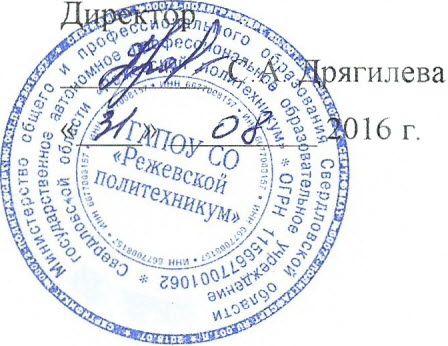 Протокол № 1от 29.08.2016г.                                                                                                     РАБОЧАЯ ПРОГРАММа УЧЕБНОЙ ДИСЦИПЛИНЫОП.12. ЭКОНОМИКА ОРГАНИЗАЦИИОП 08.02.07 Монтаж и эксплуатация внутренних сантехнических устройств, кондиционирования воздуха и вентиляцииРеж, 2016Рабочая программа учебной дисциплины разработана на основе Федерального государственного образовательного стандарта  ППССЗ ОП 08.02.07 «Монтаж и эксплуатация внутренних сантехнических устройств, кондиционирования воздуха и вентиляции» среднего профессионального образования.Организация-разработчик: ГАПОУ СО «Режевской политехникум»Разработчик: Андреева Татьяна Ивановна, преподаватель ВККРекомендована Экспертной группой  ГАПОУ СО «Режевской политехникум»Заключение № 1    от   30. 08. 2016 г. СОДЕРЖАНИЕКОНКРЕТИЗАЦИЯ РЕЗУЛЬТАТОВ ОСВОЕНИЯ ДИСЦИПЛИНЫ    141. паспорт ПРОГРАММЫ УЧЕБНОЙ ДИСЦИПЛИНЫ1.1. Область применения программыПрограмма учебной дисциплины является частью основной профессиональной образовательной программы в соответствии с ФГОС по ППССЗ 08.02.07 «Монтаж и эксплуатация внутренних сантехнических устройств, кондиционирования воздуха и вентиляции»	Программа учебной дисциплины может быть использована в дополнительном профессиональном образовании в программах повышения квалификации и переподготовки по данной специальности и другим специальностям.1.2. Место дисциплины в структуре основной профессиональной образовательной программы:Дисциплина «Экономика организации» принадлежит к циклу общепрофессиональных дисциплин; изучение начинается на 3 курсе.1.3. Цели и задачи дисциплины – требования к результатам освоения дисциплины:В результате освоения дисциплины обучающийся должен уметь:рассчитывать по принятой методологии основные технико-экономические показатели деятельности организации;знать:организацию производственного и технологического процессов;материально-технические, трудовые и финансовые ресурсы отрасли и организации, показатели их эффективного использования;механизмы ценообразования на продукцию (услуги), формы оплаты труда в современных условиях;методику разработки бизнес-плана.Выпускник должен обладать общими компетенциями, включающими в себя способность:ОК 1. Понимать сущность и социальную значимость своей будущей профессии, проявлять к ней устойчивый интерес.ОК 2. Организовывать собственную деятельность, выбирать методы и способы выполнения профессиональных задач, оценивать их эффективность и качество.ОК 3. Принимать решения в стандартных и нестандартных ситуациях и нести за них ответственность.ОК 4. Осуществлять поиск и использование информации, необходимой для эффективного выполнения профессиональных задач, профессионального и личностного развития.ОК 5. Использовать информационно-коммуникационные технологии в профессиональной деятельности.ОК 6. Работать в коллективе и в команде, эффективно общаться с коллегами, руководством, потребителями.ОК 7. Брать на себя ответственность за работу членов команды (подчиненных), за результат выполнения заданий.ОК 8. Самостоятельно определять задачи профессионального и личностного развития, заниматься самообразованием, осознанно планировать повышение квалификации.ОК 9. Ориентироваться в условиях частой смены технологий в профессиональной деятельности.Выпускник должен обладать профессиональными компетенциями, соответствующими видам деятельности:ПК 1.1. Организовывать и выполнять подготовку систем и объектов к монтажу.ПК 1.2. Организовывать и выполнять монтаж систем водоснабжения и водоотведения, отопления, вентиляции и кондиционирования воздуха.ПК 1.3. Организовывать и выполнять производственный контроль качества монтажных работ.ПК 1.4. Выполнять пусконаладочные работы систем водоснабжения и водоотведения, отопления, вентиляции и кондиционирование воздуха.ПК 1.5. Осуществлять руководство другими работниками в рамках подразделения при выполнении работ по монтажу систем водоснабжения и водоотведения, отопления, вентиляции и кондиционирования воздуха.ПК 2.1. Осуществлять контроль и диагностику параметров эксплуатационной пригодности систем и оборудования водоснабжения и водоотведения, отопления, вентиляции и кондиционирования воздуха.ПК 2.2. Осуществлять планирование работ, связанных с эксплуатацией и ремонтом систем.ПК 2.3. Организовывать производство работ по ремонту инженерных сетей и оборудования строительных объектов.ПК   2.4. Осуществлять надзор и контроль за ремонтом и его качеством.ПК  2.5. Осуществлять руководство другими работниками в рамках подразделения при выполнении работ по эксплуатации систем водоснабжения и водоотведения, отопления, вентиляции и кондиционирования воздуха.ПК  3.1. Конструировать элементы систем водоснабжения и водоотведения, отопления, вентиляции и кондиционирования воздуха.ПК   3.2. Выполнять основы расчета систем водоснабжения и водоотведения, отопления, вентиляции и кондиционирования воздуха.ПК   3.3. Составлять спецификацию материалов и оборудования систем водоснабжения и водоотведения, отопления, вентиляции и кондиционирования воздуха на основании рабочих чертежей.1.4. Количество часов на освоение программы дисциплины:максимальной учебной нагрузки  обучающегося 87 часов, в том числе:обязательной аудиторной учебной нагрузки обучающегося  58 часа;самостоятельной работы обучающегося 29 часов.2. СТРУКТУРА И СОДЕРЖАНИЕ УЧЕБНОЙ ДИСЦИПЛИНЫ2.1. Объем учебной дисциплины и виды учебной работы2.2. Тематический план и содержание учебной дисциплины «Экономика организации»3. условия реализации программы дисциплины3.1. Требования к минимальному материально-техническому обеспечениюРеализация программы дисциплины требует наличия учебного кабинета-Статистики, экономики и АФХД.Оборудование учебного кабинета: - посадочные места по количеству обучающихся;- рабочее место преподавателя;- комплект учебно-наглядных пособий по темам.- учебные  места с техническими средствами обучения для обучающихся с различными видами ограничений здоровья и инвалидов.Технические средства обучения: - демонстрационный мультимедийный комплекс,- комплект учебно-методической документации (учебники, опорные конспекты, ИК, задачи, тесты, презентации по темам)При обучении инвалидов и лиц с ограниченными возможностями здоровья электронное обучение и дистанционные образовательные технологии предусматривают возможность приема-передачи информации в доступных для них формах  (дидактические материалы, составленные с учетом особенностей психофизического развития, индивидуальных возможностей и состояния здоровья таких обучающихся).3.2. Информационное обеспечение обученияПеречень рекомендуемых учебных изданий, Интернет-ресурсов, дополнительной литературы.	Основные источники: Акимов В.В., Макарова Т.Н., Мерзляков В.Ф., Огай К.А. Экономика отрасли (строительство). – М.: ИД «Риор» 2007. – 304 с.Бакушева Н.И. Экономика строительной отрасли. М.: ОИЦ "Академия", 2010.–318 с.Борисов Е.Ф. Основы экономики. – М.: Издательство "Дрофа", 2008. – 295 с.Грибов В.Д. Экономика организации (предприятия). – М.:  ООО «Издательство КноРус»,  2007. – 276 с.Кнышова Е.Н. Экономика организации: учебник для студ.учрежд. СПО. – М.: ФОРУМ: Инфра-М, 2015Муравьева Т.В., Зиньковская Н.В., Волкова Н.А. Экономика фирмы. – М.: ОИЦ Академия»,  2008. – 420 с.Экономика организации: учеб.пособие / Л.Н. Чечевицына, Е.В. Хачадурова. – Ростов н/Д: Феникс, 2016. – 382с.Дополнительные источники:ГК РФ 1 часть.Экономика предприятия: Учебник / Под ред. Проф. В.Я. Горфинкеля и др. – 4-е изд. М.: ЮНИТИ-ДАНА, 2007. – 670 с.Экономика строительства: Учебник / Под ред. И. С. Степанова. – 2-е изд. – М.: Юрайт-Издат, 2003. – 591 с.3.3.Кадровое обеспечение образовательного процессаРеализация учебной дисциплины «Экономика организации» по специальности 08.02.07 «Монтаж и эксплуатация внутренних сантехнических устройств, кондиционирования воздуха и вентиляции»  обеспечивается преподавателями «Экономики» и (или) преподавателями экономических дисциплин, имеющими высшее образование, соответствующее профилю специальности, с обязательной стажировкой  в профильных организациях и повышения квалификации не реже 1-го раза в 3 года.4. Контроль и оценка результатов освоения Дисциплины	Контроль и оценка результатов освоения дисциплины осуществляется преподавателем в процессе проведения практических занятий, тестирования, а также выполнения обучающимися индивидуальных заданий, исследований.Форма проведения текущей аттестации для обучающихся с ограниченными возможностями здоровья и инвалидов устанавливается с учетом индивидуальных психофизических особенностей (устно, письменно на бумаге, письменно на компьютере, в форме тестирования и т.п.). При необходимости обучающимся предоставляется дополнительное время для подготовки ответа при прохождении аттестации.5. КОНКРЕТИЗАЦИЯ РЕЗУЛЬТАТОВ ОСВОЕНИЯ ДИСЦИПЛИНЫФормы и методы контроля и оценки результатов обучения должны позволять проверять у обучающихся развитие общих (ОК) и профессиональных компетенций (ПК).ЛИСТ РЕГИСТРАЦИИ ИЗМЕНЕНИЙстр.ПАСПОРТ ПРОГРАММЫ УЧЕБНОЙ ДИСЦИПЛИНЫ4СТРУКТУРА и содержание УЧЕБНОЙ ДИСЦИПЛИНЫ6условия реализации программы учебной дисциплины12Контроль и оценка результатов Освоения учебной дисциплины13Вид учебной работыОбъем часовМаксимальная учебная нагрузка (всего)87Обязательная аудиторная учебная нагрузка (всего) 58в том числе:     лабораторные занятия     практические занятия28     контрольные работы     курсовая работа (проект) Самостоятельная работа обучающегося (всего)29в том числе:самостоятельная работа над курсовой работой (проектом) индивидуальное проектное заданиетематика внеаудиторной самостоятельной работы29Итоговая аттестация в форме:                                                                  V семестр – зачет Наименование разделов и темСодержание учебного материала, лабораторные и практические работы, самостоятельная работа обучающихсяОбъемчасовУровеньосвоения1234ВведениеЧто изучает экономика. Основные понятия и термины. Содержание дисциплины и ее задачи. Связь с другими дисциплинами, с теорией и практикой рыночной экономики. Значение дисциплины для подготовки специалистов в условиях многообразия и равноправия различных форм собственности22Раздел 1.Значение строительной отрасли в экономике страныТема 1.1. Особенности организации (предприятия), отраслив рыночной экономике.Роль и значение организации в системе рыночной экономики. Организация как хозяйствующий субъект в рыночной экономике. Внешняя и внутренняя среда организации. Классификация организаций по отраслевому признаку, экономическому назначению, уровню специализации, размерам. Жизненный цикл предприятия.22Тема 1.1. Особенности организации (предприятия), отраслив рыночной экономике.Самостоятельная работа студента: Изучение материала конспекта и учебника. Подбор материала для доклада 2Тема 1.2. Организационно-правовые формы организаций (предприятий)Организационно-правовые формы хозяйствования. Основные характеристики и принципы функционирования. Преимущества и недостатки различных форм предприятий. Предпринимательская деятельность. Виды предпринимательства.      Оформление основных документов по регистрации малых предприятий.22Тема 1.2. Организационно-правовые формы организаций (предприятий)Самостоятельная работа студента: Работа с ГК РФ. 7Тема 1.3 Производственная структура организации (предприятия) Производственная структура организации (предприятия) ее элементы. Типы производства. Структура предприятия. Организационная структура. Основное, вспомогательное и обслуживающее производство. Процедура составления и заключения договора подряда.22Тема 1.4. Основы логистики организации (предприятия) Понятие логистики организации. Роль логистики в управлении материальными потоками. Принципы логистики, ее объекты. Задачи и функции логистики. Внутрипроизводственная логистика. Товарная номенклатура, товародвижение и сбыт в строительстве.22Тема 1.4. Основы логистики организации (предприятия) Самостоятельная работа студента: Изучение материала конспекта и учебника.2Наименование разделов и темСодержание учебного материала, лабораторные и практические работы, самостоятельная работа обучающихсяОбъемчасовУровеньосвоения1234Раздел 2. Экономические ресурсы организацииТема 2.1. Основной капиталПонятие основного капитала, его сущность и значение. Классификация элементов основного капитала и его структура. Оценка основного капитала. Амортизация и износ основного капитала.22Тема 2.1. Основной капиталПрактическое занятие 1: Определение показателей воспроизводства основных фондов организации 2Тема 2.1. Основной капиталПрактическое занятие 2:  Определение суммы амортизационных отчислений2Тема 2.1. Основной капиталПрактическое занятие 3:  Определение экономической эффективности использования основных средств организации (предприятия)2Тема 2.1. Основной капиталСамостоятельная работа студента: Изучение материала конспекта и учебника.2Тема 2.2. Оборотный капиталПонятие оборотного капитала, его состав и структура. Классификация оборотного капитала. Понятие материальных ресурсов. Показатели использования материальных ресурсов. Определение потребности в оборотном капитале. Оценка эффективности применения оборотных средств22Тема 2.2. Оборотный капиталПрактическое занятие 4:  Определение экономической эффективности использования оборотных средств организации2Тема 2.2. Оборотный капиталСамостоятельная работа студента: Изучение материала конспекта и учебника.2Тема 2.3. Инвестиционная политика предприятияПонятие и особенности инвестиций, капитальных вложений. Виды инвестиций. Структура и источники финансирования инвестиций. Инвестиционный процесс и его значение22Тема 2.3. Инвестиционная политика предприятияПрактическое занятие 5:  Определение экономической эффективности капитальных вложений2Тема 2.3. Инвестиционная политика предприятияСамостоятельная работа студента: Изучение материала конспекта и учебника.2Тема 2.4. Аренда. Лизинг. ФранчайзингЭкономическая сущность и принципы аренды Понятие аренды. Договор аренды. Виды аренды. Арендная плата. Экономическое регулирование взаимоотношений арендатора и арендодателя. Лизинг в строительстве. Особенности строительного рынка. Инфраструктура строительства.22Наименование разделов и темНаименование разделов и темСодержание учебного материала, лабораторные и практические работы, самостоятельная работа обучающихсяСодержание учебного материала, лабораторные и практические работы, самостоятельная работа обучающихсяОбъемчасовУровеньосвоения112234Раздел 3. Кадры и оплата труда в строительствеРаздел 3. Кадры и оплата труда в строительствеТема 3.1. Кадры, производительность и оплата труда Тема 3.1. Кадры, производительность и оплата труда  Состав и структура кадров организации. Показатели численности персонала и методика их расчета. Рабочее время и его использование. Производительность труда - понятие и значение, показатели уровня производительности труда. Факторы роста производительности труда Состав и структура кадров организации. Показатели численности персонала и методика их расчета. Рабочее время и его использование. Производительность труда - понятие и значение, показатели уровня производительности труда. Факторы роста производительности труда22Тема 3.1. Кадры, производительность и оплата труда Тема 3.1. Кадры, производительность и оплата труда  Мотивация и нормирование труда. Понятие мотивации. Виды мотивации: внутренняя и внешняя. «Мотивационная лесенка» по Маккинси. Внешние и внутренние вознаграждения. Формы и система оплаты труда: сдельная и повременная, их разновидности, преимущества и недостатки. Тарифная и бестарифная система оплаты труда. Мотивация и нормирование труда. Понятие мотивации. Виды мотивации: внутренняя и внешняя. «Мотивационная лесенка» по Маккинси. Внешние и внутренние вознаграждения. Формы и система оплаты труда: сдельная и повременная, их разновидности, преимущества и недостатки. Тарифная и бестарифная система оплаты труда.22Тема 3.1. Кадры, производительность и оплата труда Тема 3.1. Кадры, производительность и оплата труда Практическое занятие 6: Расчет структуры, движения и численности персоналаПрактическое занятие 6: Расчет структуры, движения и численности персонала2Тема 3.1. Кадры, производительность и оплата труда Тема 3.1. Кадры, производительность и оплата труда Практическое занятие 7: Оценка эффективности использования кадровПрактическое занятие 7: Оценка эффективности использования кадров2Тема 3.1. Кадры, производительность и оплата труда Тема 3.1. Кадры, производительность и оплата труда Практическое занятие 8: Расчет заработной платы различных категорий работников.Практическое занятие 8: Расчет заработной платы различных категорий работников.2Тема 3.1. Кадры, производительность и оплата труда Тема 3.1. Кадры, производительность и оплата труда Самостоятельная работа студента: Изучение материала конспекта и учебника.Самостоятельная работа студента: Изучение материала конспекта и учебника.2Раздел 4. Себестоимость, цена и прибыль организации Раздел 4. Себестоимость, цена и прибыль организации Тема 4.1. Затраты на производство и реализацию продукцииТема 4.1. Затраты на производство и реализацию продукцииПонятие и состав издержек производства и реализации продукции. Виды себестоимости. Классификация затрат по статьям и элементам. Отраслевые особенности структуры себестоимости.Калькуляция себестоимости и ее значение. Сметная стоимость строительства. Оперативный учет объемов выполняемых работ и расхода материальных ресурсов.Значение себестоимости и пути ее оптимизации.Понятие и состав издержек производства и реализации продукции. Виды себестоимости. Классификация затрат по статьям и элементам. Отраслевые особенности структуры себестоимости.Калькуляция себестоимости и ее значение. Сметная стоимость строительства. Оперативный учет объемов выполняемых работ и расхода материальных ресурсов.Значение себестоимости и пути ее оптимизации.22 Практическое занятие 9: Определение структуры затрат. Расчет  себестоимости.  Практическое занятие 9: Определение структуры затрат. Расчет  себестоимости. 2Самостоятельная работа студента: Изучение материала конспекта и учебника.Самостоятельная работа студента: Изучение материала конспекта и учебника.2Наименование разделов и темСодержание учебного материала, лабораторные и практические работы, самостоятельная работа обучающихсяСодержание учебного материала, лабораторные и практические работы, самостоятельная работа обучающихсяОбъемчасовОбъемчасовУровеньосвоения122334Тема 4.2. Цена и ценообразованиеЦеновая политика организации. Цели и этапы ценообразования. Ценообразующие факторы. Методы формирования цены, этапы процесса ценообразования. Экономическое содержание цены. Виды цен. Механизм рыночного ценообразования. Ценовая политика организации. Цели и этапы ценообразования. Ценообразующие факторы. Методы формирования цены, этапы процесса ценообразования. Экономическое содержание цены. Виды цен. Механизм рыночного ценообразования. 222Тема 4.2. Цена и ценообразованиеПрактическое занятие 10: Расчет ценыПрактическое занятие 10: Расчет цены22Тема 4.2. Цена и ценообразованиеСамостоятельная работа студента: Изучение материала конспекта и учебника: ЦенообразованиеСамостоятельная работа студента: Изучение материала конспекта и учебника: Ценообразование22Тема 4.3. Прибыль и рентабельность Прибыль организации - основной показатель результатов хозяйственной деятельности. Сущность прибыли, ее источники и виды. Факторы, влияющие на величину прибыли. Распределение и использование прибыли. Рентабельность - показатель эффективности работы организации. Виды рентабельности. Показатели рентабельности. Обоснование управленческих решений в строительном бизнесе на основе маржинального анализа. Особенности эффективности строительной организации Прибыль организации - основной показатель результатов хозяйственной деятельности. Сущность прибыли, ее источники и виды. Факторы, влияющие на величину прибыли. Распределение и использование прибыли. Рентабельность - показатель эффективности работы организации. Виды рентабельности. Показатели рентабельности. Обоснование управленческих решений в строительном бизнесе на основе маржинального анализа. Особенности эффективности строительной организации222Тема 4.3. Прибыль и рентабельностьПрактическое занятие 11: Расчет прибыли Практическое занятие 11: Расчет прибыли 22Тема 4.3. Прибыль и рентабельностьПрактическое занятие 12: Расчет рентабельностиПрактическое занятие 12: Расчет рентабельности22Тема 4.3. Прибыль и рентабельностьСамостоятельная работа студента: Изучение материала конспекта и учебника.Самостоятельная работа студента: Изучение материала конспекта и учебника.22Раздел 5. Планирование деятельности организацииТема 5.1. Планирование деятельности организации (предприятия)Планирование как основа рационального функционирования организации. Составные элементы и методы внутрифирменного планирования. Этапы планирования. Оперативное планирование деятельности структурных подразделений при проведении строительно-монтажных работ, текущего содержания и реконструкции строительных объектов.Бизнес-план - основная форма внутрифирменного планирования. Типы бизнес-планов. Структура бизнес-плана. Методика разработки бизнес-плана. Основные показатели финансово-хозяйственной деятельности организации.Планирование как основа рационального функционирования организации. Составные элементы и методы внутрифирменного планирования. Этапы планирования. Оперативное планирование деятельности структурных подразделений при проведении строительно-монтажных работ, текущего содержания и реконструкции строительных объектов.Бизнес-план - основная форма внутрифирменного планирования. Типы бизнес-планов. Структура бизнес-плана. Методика разработки бизнес-плана. Основные показатели финансово-хозяйственной деятельности организации.222Тема 5.1. Планирование деятельности организации (предприятия)Практическое занятие 13: Расчет основных технико-экономических показателей деятельности организацииПрактическое занятие 13: Расчет основных технико-экономических показателей деятельности организации22Тема 5.1. Планирование деятельности организации (предприятия)Самостоятельная работа студента: Подготовка к зачету: Составить кроссворд по терминам; решить тесты; повторить формулы.Самостоятельная работа студента: Подготовка к зачету: Составить кроссворд по терминам; решить тесты; повторить формулы.44Наименование разделов и темСодержание учебного материала, лабораторные и практические работы, самостоятельная работа обучающихсяСодержание учебного материала, лабораторные и практические работы, самостоятельная работа обучающихсяОбъемчасовОбъемчасовУровеньосвоения122334Раздел 6.  Основы маркетинга и менеджментаТема 6.1. Основы маркетинга и менеджментаПрактическое занятие 14: Строительная продукция в системе маркетинга. Основные составляющие менеджмента.       Особенности строительной продукции как товара. Маркетинговые исследования рынка строительной продукции. Маркетинговая стратегия строительной организации. Сегментация рынка строительной продукции.Основы общего менеджмента. Методология и технология современного менеджмента, характер тенденций развития современного менеджмента. Влияние внешней и внутренней среды на направления менеджмента. Требования, предъявляемые к современному менеджеру.Практическое занятие 14: Строительная продукция в системе маркетинга. Основные составляющие менеджмента.       Особенности строительной продукции как товара. Маркетинговые исследования рынка строительной продукции. Маркетинговая стратегия строительной организации. Сегментация рынка строительной продукции.Основы общего менеджмента. Методология и технология современного менеджмента, характер тенденций развития современного менеджмента. Влияние внешней и внутренней среды на направления менеджмента. Требования, предъявляемые к современному менеджеру.22ВсегоВсего8787	Результаты обучения(освоенные умения, усвоенные знания)Коды формируемых общих компетенцийФормы и методы контроля и оценки результатов обучения 123Знания:организацию производственного и технологического процессов;материально-технические, трудовые и финансовые ресурсы отрасли и организации, показатели их эффективного использования;механизмы ценообразования на продукцию (услуги), формы оплаты труда в современных условиях;методику разработки бизнес-плана.ОК 1 – 9ПК 1.1 – 3.3Оценка результатов деятельности обучающихся при выполнении и защите практических работ, выполнение домашних, самостоятельных  работ, Выполнение тестовых заданий, контрольных работ и др. видов контроля.Решение задач. Оформлять отчет о проделанной практической работе.Составление конспектов.Умения:рассчитывать по принятой методологии основные технико-экономические показатели деятельности организации.ОК 1 – 9ПК 1.1 – 3.3Оценка результатов деятельности обучающихся при выполнении и защите практических работ, выполнение домашних, самостоятельных  работ, Выполнение тестовых заданий, контрольных работ и др. видов контроля.Решение задач. Оформлять отчет о проделанной практической работе.Составление конспектов.Результаты (освоенные общие компетенции)Основные показатели оценки результатаФормы и методы контроля и оценки ОК 1. Понимать сущность и социальную значимость профессии техник, проявлять к ней устойчивый интересКачественное выполнение задания. Активность, инициативность в процессе освоения дисциплины.Систематичность посещения занятий. -оценка ответов, выполненных заданий-выполнение практических заданий-наблюдение преподавателяОК 2. Организовывать собственную деятельность, выбирать типовые методы и способы выполнения профессиональных задач, оценивать их эффективность и качество.Рациональное распределение времени на выполнение задания. Грамотно выбраны методы и способы расчета.-оценка результатов деятельности обучающихся-ведение конспектов-качественное выполнение практического задания-наблюдение преподавателяОК 3. Принимать решения в стандартных и нестандартных ситуациях и нести за них ответственность.Обоснованность постановки цели, выбора и способа решения профессиональных задач-оценка результатов деятельности обучающихся в процессе освоения ОП: выполнение тестов, практических, контрольных.-наблюдение преподавателяОК 4. Осуществлять поиск и использование информации, необходимой для эффективного выполнения профессиональных задач, профессионального и личностного развития.Грамотное нахождение информации, использование  электронных ресурсов для успешного овладения знаниями по дисциплине.-оценка результатов деятельности обучающихся в процессе освоения образовательной программы: на уроках, практических заданиях,-наблюдение преподавателя ОК 5. Использовать информационно-коммуникационные технологии в профессиональной деятельности.Выполнение ответа с использованием  проф. терминологии и правил речевого этикета.Оформление самостоятельной работы с использованием ИКТ– оценка  результатов деятельности обучающихся при выполнении заданий практической,  самостоятельной работы.ОК 6. Работать в коллективе и команде, эффективно общаться с коллегами, руководством, потребителями.Выстраивание эффективного общения с  экзаменатором.– оценка результатов деятельности обучающихсяОК 7. Брать на себя ответственность за работу членов команды (подчиненных), результат выполнения заданий.Демонстрация ответственности за принятие решений.– оценка результатов деятельности обучающихся при участии на семинаре, практической работеОК 8. Самостоятельно определять задачи профессионального и личностного развития, заниматься самообразованием, осознанно планировать повышение квалификации.Способность к организации и выполнению работ-оценка результатов деятельности обучающихся на зачете, экзамене, на практической работе,-наблюдение преподавателя за личностным развитием студента.ОК 9. Ориентироваться в условиях частой смены технологий в профессиональной деятельности.Ориентируется в проведении экономического исследования.–оценка преподавателем  практических и самостоятельных работ,  докладовПК 1.1. Организовывать и выполнять подготовку систем и объектов к монтажу.Оценка деятельности систем и объектов к монтажу-практическое задание- наблюдение преподавателя за организацией работы  обучающихсяПК 1.2. Организовывать и выполнять монтаж систем водоснабжения и водоотведения, отопления, вентиляции и кондиционирования воздуха.Оценка монтажа систем водоснабжения и водоотведения, отопления, вентиляции и кондиционирования воздуха.-практическое задание- наблюдение преподавателя за организацией работы  обучающихсяПК 1.3. Организовывать и выполнять производственный контроль качества монтажных работ.Оценка производственного контроля качества монтажных работ.-практическое задание- наблюдение преподавателя за организацией работы  обучающихсяПК 1.4. Выполнять пусконаладочные работы систем водоснабжения и водоотведения, отопления, вентиляции и кондиционирование воздуха.Оценка пусконаладочных работ систем водоснабжения и водоотведения, отопления, вентиляции и кондиционирование воздуха.-практическое задание- наблюдение преподавателя за организацией работы  обучающихсяПК 1.5. Осуществлять руководство другими работниками в рамках подразделения при выполнении работ по монтажу систем водоснабжения и водоотведения, отопления, вентиляции и кондиционирования воздуха.Оценка работников в рамках подразделения при выполнении работ по монтажу систем водоснабжения и водоотведения, отопления, вентиляции и кондиционирования воздуха.-практическое задание- наблюдение преподавателя за организацией работы обучающихсяПК 2.1. Осуществлять контроль и диагностику параметров эксплуатационной пригодности систем и оборудования водоснабжения и водоотведения, отопления, вентиляции и кондиционирования воздуха.Оценка контроля и диагностики параметров эксплуатационной пригодности систем и оборудования водоснабжения и водоотведения, отопления, вентиляции и кондиционирования воздуха.-практическое задание- наблюдение преподавателя за организацией работы обучающихсяПК 2.2. Осуществлять планирование работ, связанных с эксплуатацией и ремонтом систем.Оценка планирования работ, связанных с эксплуатацией и ремонтом систем.-практическое задание- наблюдение преподавателя за организацией работы обучающихсяПК 2.3. Организовывать производство работ по ремонту инженерных сетей и оборудования строительных объектов.Оценка работ по ремонту инженерных сетей и оборудования строительных объектов.-практическое задание- наблюдение преподавателя за организацией работы обучающихсяПК 2.4. Осуществлять надзор и контроль за ремонтом и его качеством.Оценка надзора и контроля за ремонтом и его качеством.-практическое задание- наблюдение преподавателя за организацией работы  обучающихсяПК 2.5. Осуществлять руководство другими работниками в рамках подразделения при выполнении работ по эксплуатации систем водоснабжения и водоотведения, отопления, вентиляции и кондиционирования воздуха.Оценка работников в рамках подразделения при выполнении работ по эксплуатации систем водоснабжения и водоотведения, отопления, вентиляции и кондиционирования воздуха.-практическое задание- наблюдение преподавателя за организацией работы обучающихсяПК 3.1. Конструировать элементы систем водоснабжения и водоотведения, отопления, вентиляции и кондиционирования воздуха.Оценка конструирования элементов систем водоснабжения и водоотведения, отопления, вентиляции и кондиционирования воздуха.-практическое задание- наблюдение преподавателя за организацией работы  обучающихсяПК 3.2. Выполнять основы расчета систем водоснабжения и водоотведения, отопления, вентиляции и кондиционирования воздуха. Оценка выполнения основ расчета систем водоснабжения и водоотведения, отопления, вентиляции и кондиционирования воздуха.-практическое задание- наблюдение преподавателя за организацией работы обучающихсяПК 3.3. Составлять спецификацию материалов и оборудования систем водоснабжения и водоотведения, отопления, вентиляции и кондиционирования воздуха на основании рабочих чертежей.Оценка составления спецификации материалов и оборудования систем водоснабжения и водоотведения, отопления, вентиляции и кондиционирования воздуха. -практическое задание- наблюдение преподавателя за организацией работы  обучающихся№ п/пДата введения измененияВнесенные измененияПодписьРасшифровка